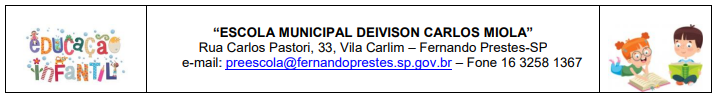 Cronograma das atividades da semana de  12/04 à 16/04.Professoras: Priscilla e Roberta.ATIVIDADES DO DIA 12/04/2021NOME: __________________________________________- Vídeo aula apresentando e orientando as atividades.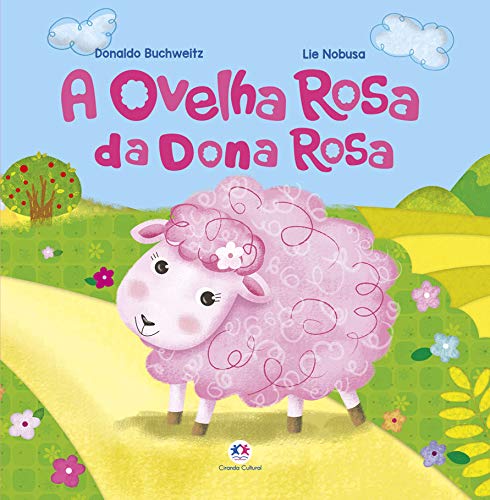 História: A Ovelha Rosa da Dona RosaConheça a história A Ovelha Rosa da Dona Rosa, enfatiza a história de uma ovelhinha que após cair em uma lata de tinta fica toda rosa e por essa razão, fica desprezada e excluída pelos animais da fazenda, mas um dia a galinha percebe a tristeza da ovelhinha, se aproxima dela e assim, suscetivelmente os outros animais também, percebendo que ser diferente não era ruim, e assim aprenderam respeitar a diferença de cada um.- Moral a história “Somos todos importantes e todos nós temos características próprias que precisam ser respeitadas, este livro nos estimula a viver em harmonia com todas as pessoas independente das diferenças”. VÍDEO COMPLEMENTATR DA HISTÓRIA: A Ovelha Rosa da Dona RosaLINK NO YOUTUBE: https://youtu.be/UIUL0XgKBhEATIVIDADE DO DIA 12/04/2021NOME: __________________________________________- Apresentação do Número 2 / Percepção visual / Coordenação Motora / Escrita do Número 2. 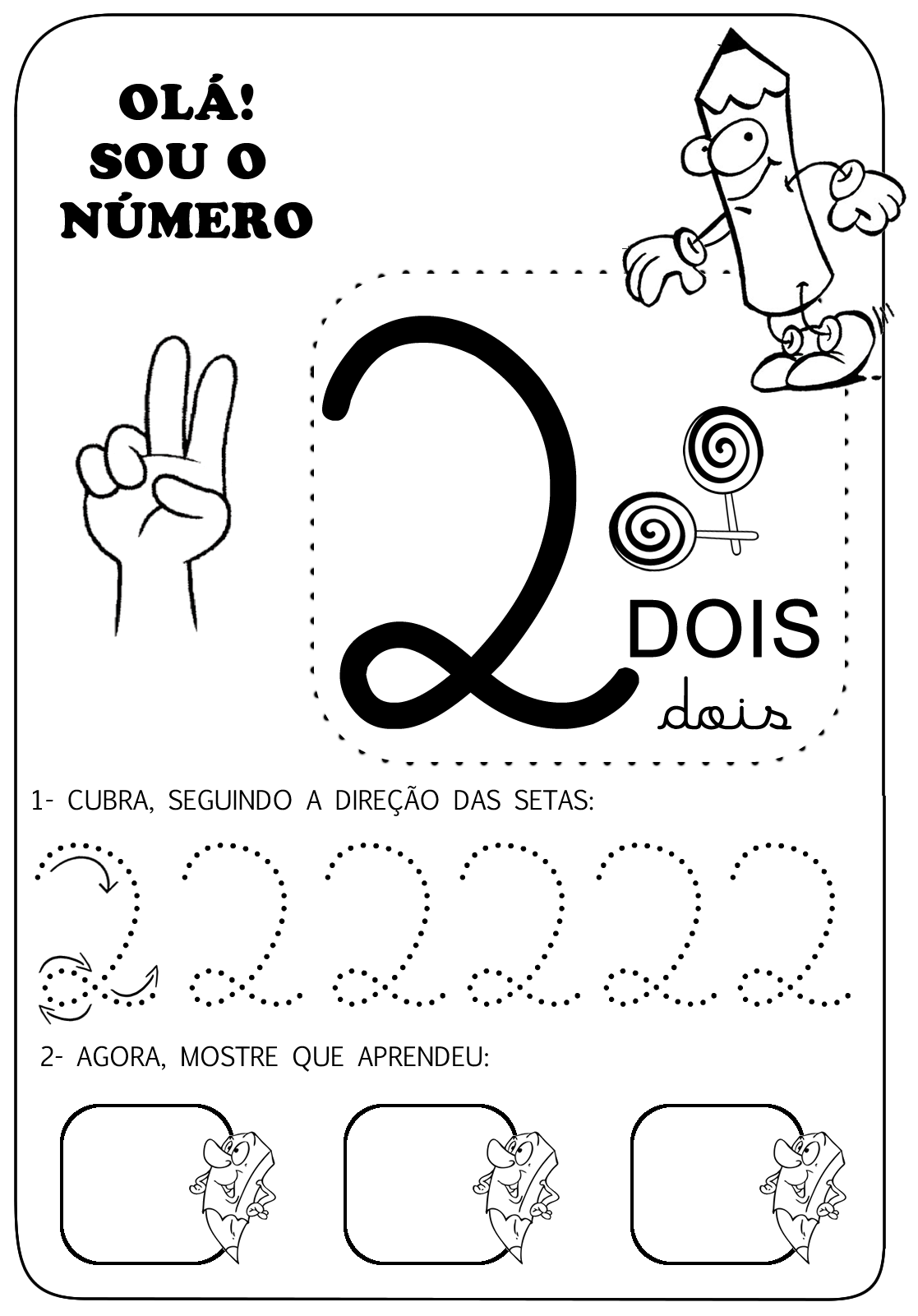 ATIVIDADE DO DIA 13/04/2021NOME: _________________________________________- Percepção visual / Coordenação viso-motora / Discriminação do numeral 2 / Noção de quantidade / Escrita dos numerais / Raciocínio lógico-matemático.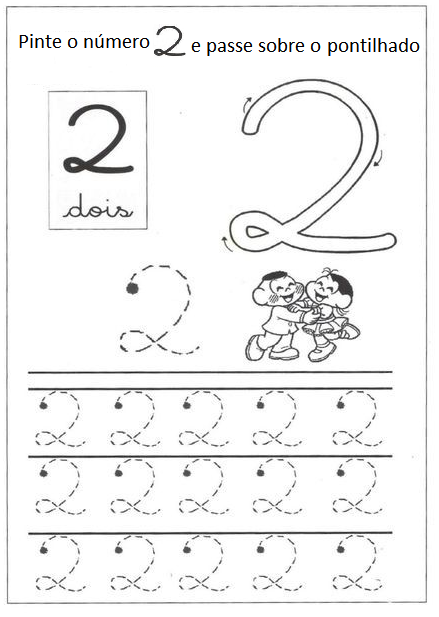 VÍDEO COMPLEMENTAR: Letra A – Os Pequerruchos Almanaquehttps://youtu.be/UZFwDNpVsZUATIVIDADE DO DIA 13/04/2021NOME: __________________________________________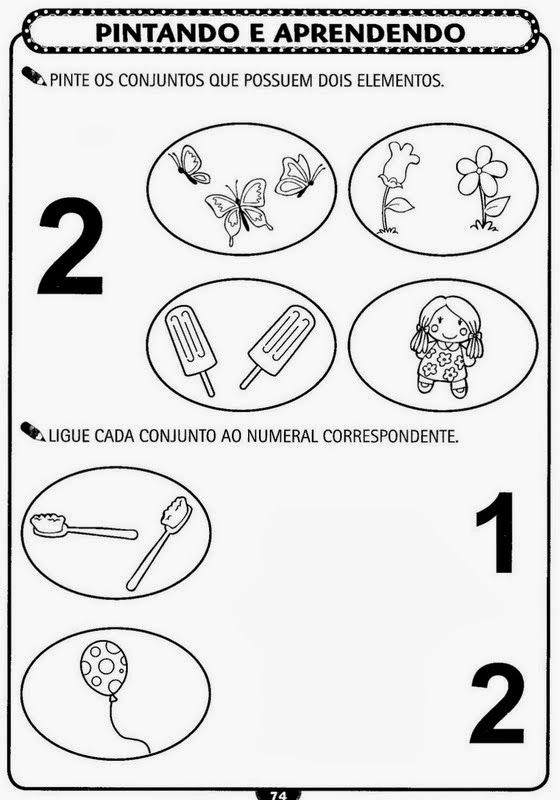 	ATIVIDADE DO DIA 14/04/2021NOME: __________________________________________- Noção de quantidade / Percepção visual / Coordenação viso-motora / Escrita do numeral 2 / Coordenação dos numerais.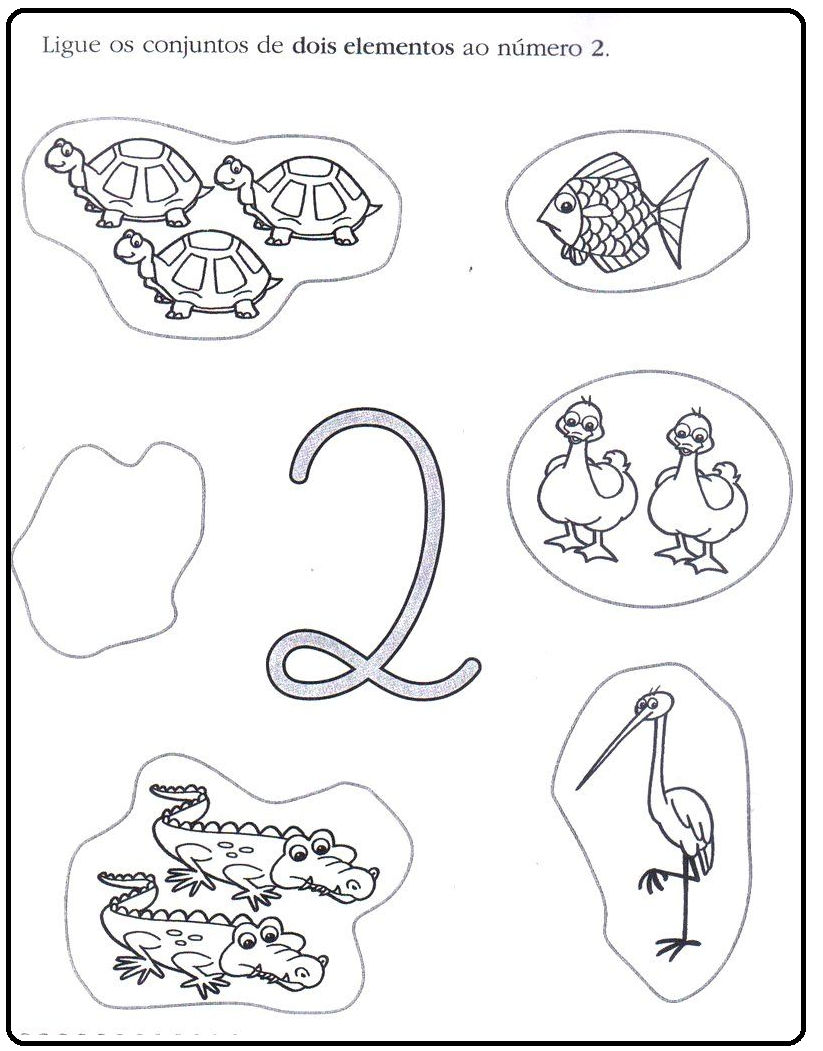 ATIVIDADE DO DIA 14/04/2021NOME: __________________________________________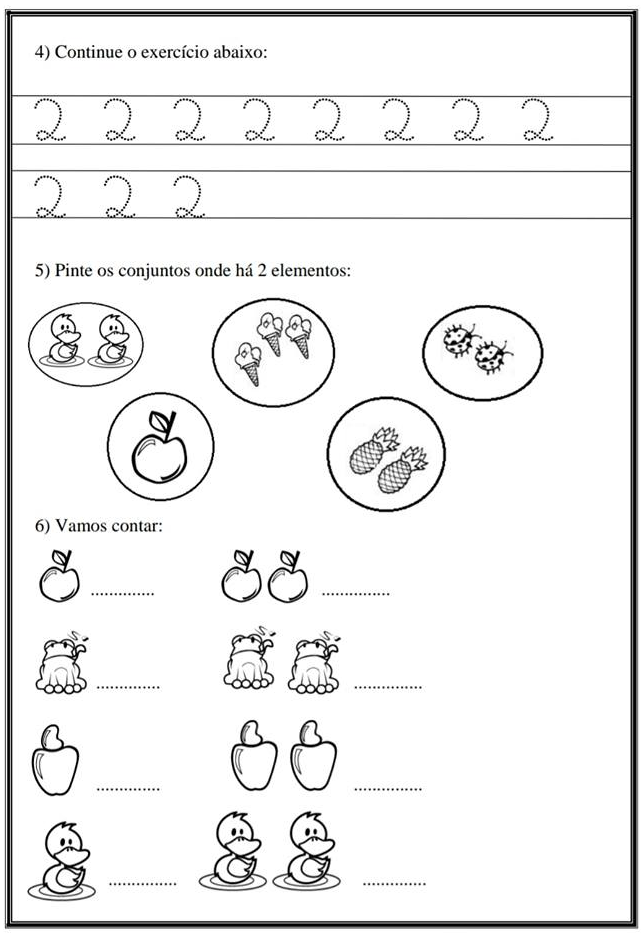 VÍDEO COMPLEMENTAR: Vamos Escrever o Número 2.https://youtu.be/ZnpU9dXgD98ATIVIDADE DO DIA 15/04/2021NOME: __________________________________________- Reconhecer e Recordar a Letra I / Percepção visual / Coordenação Motora / Escrita da Letra I. 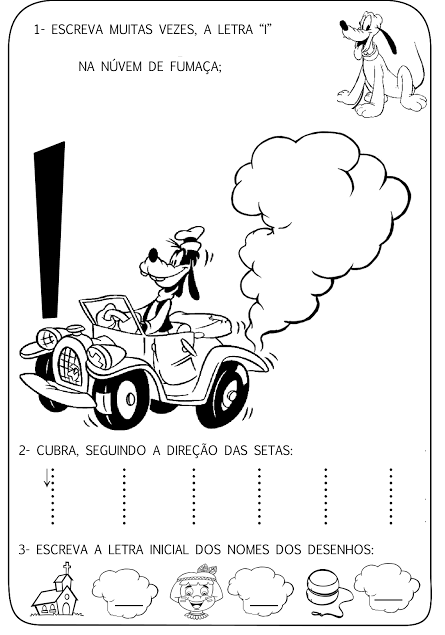 ATIVIDADE DO DIA 16/04/2021NOME: __________________________________________- Coordenação da Letra I / Percepção visual / Escrita Letra I / Coordenação Motora / Relacionar a figura a Letra I.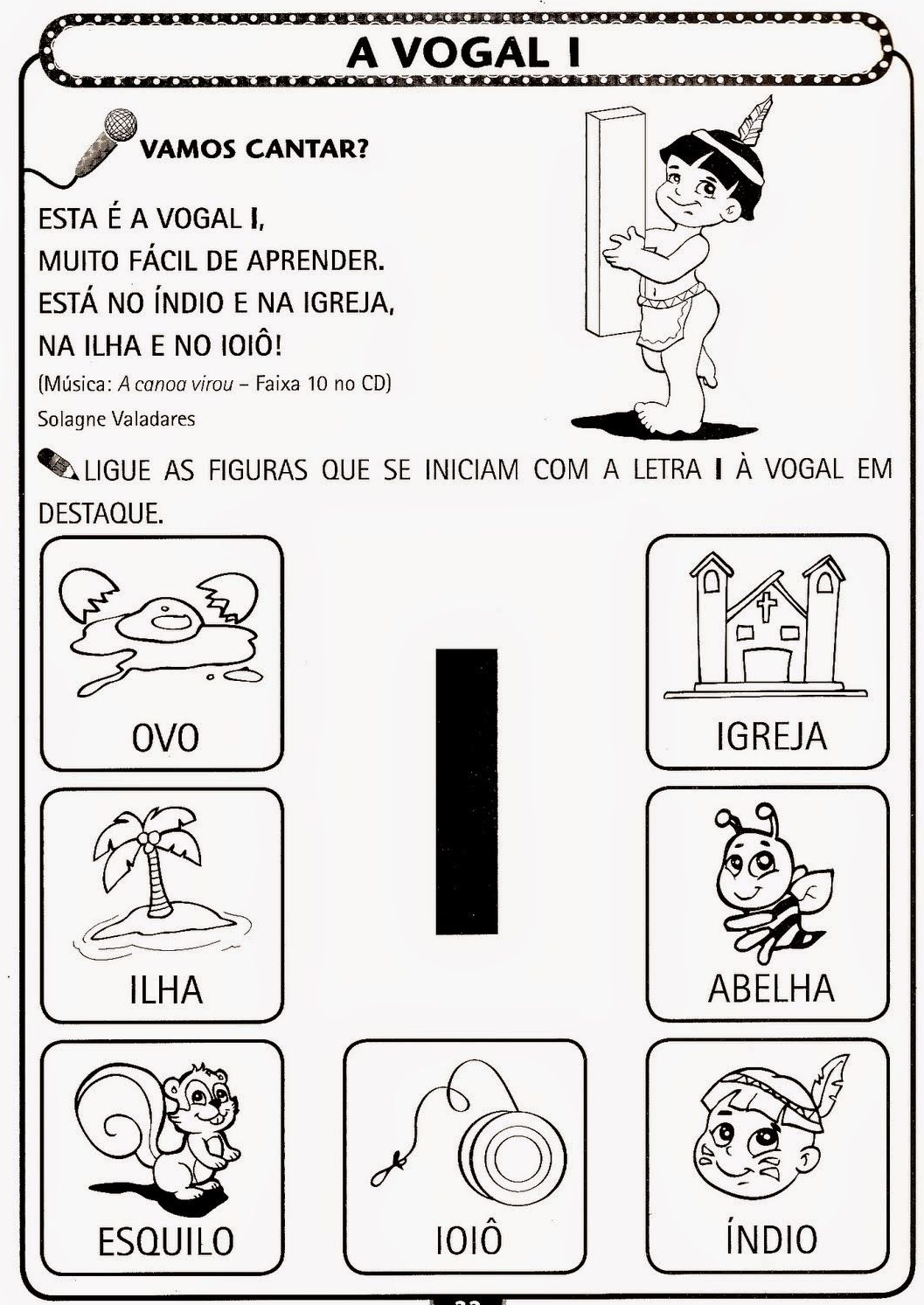 VÍDEO COMPLEMENTAR: Vamos Escrever a Letra I.https://youtu.be/Kmoct3u_Utg 